Publicado en Ciudad de México el 17/12/2020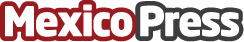 Las razas de perro más buscadas por los mexicanos en 2020Wamiz, el portal líder en información sobre animales de compañía, analiza las búsquedas que los mexicanos y mexicanas hicieron en 2020 para averiguar cuáles son las razas de perro más populares en la RepúblicaDatos de contacto:Cristina Ridao+33143472690Nota de prensa publicada en: https://www.mexicopress.com.mx/las-razas-de-perro-mas-buscadas-por-los Categorías: Mascotas E-Commerce http://www.mexicopress.com.mx